Negativo desempeño de las acciones del sector en las cinco ruedas hábiles en el mercado local excepto CEPU.En el mercado de N.Y. PAMP y CEPU estuvieron positivas.El viernes 19/06 el sector mostró importante aceleración bajista.TRAN cierra en $ 23,10 con baja de -6.86% en la semana.PAMP queda en $ 45,30 con baja. de -0.98% respecto del cierre anterior y en N.Y. cierra en us$ 10.51 subiendo un 3.65%. EDN finaliza la semana en $ 21,80 con baja de -2.46% en la semana y en N.Y. queda en us$ 3.99 bajando un -3.18%.CEPU finaliza en $ 28.35 con una ganancia de 1.07% en pesos y en N.Y. alcanza us$ 2.61 subiendo 5.67%,Señales de venta el viernes 12/06 en PAMP, TRAN y CEPU.Nos mantenemos comprados en EDN.EVOLUCION DE LOS ACTIVOS EN LA SEMANA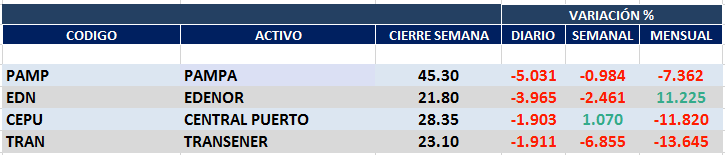 PAMPA (Cierre al 26/06/2020 $ 45,30)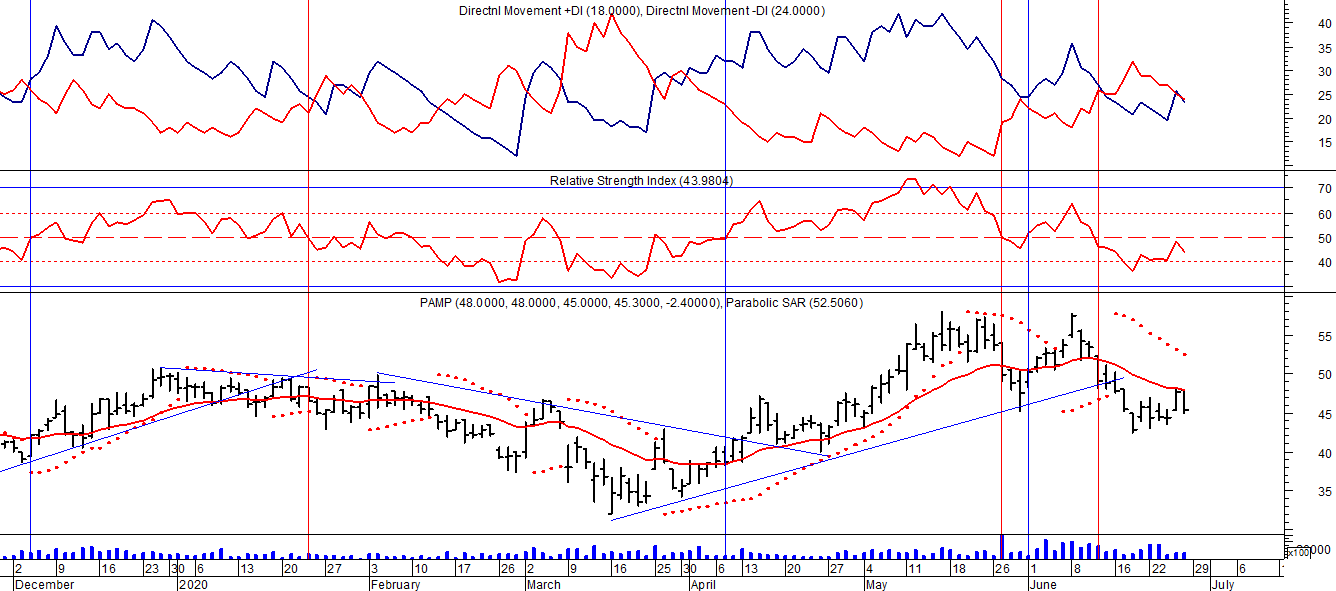 EDENOR (Cierre al 26/06/2020 $ 21,80)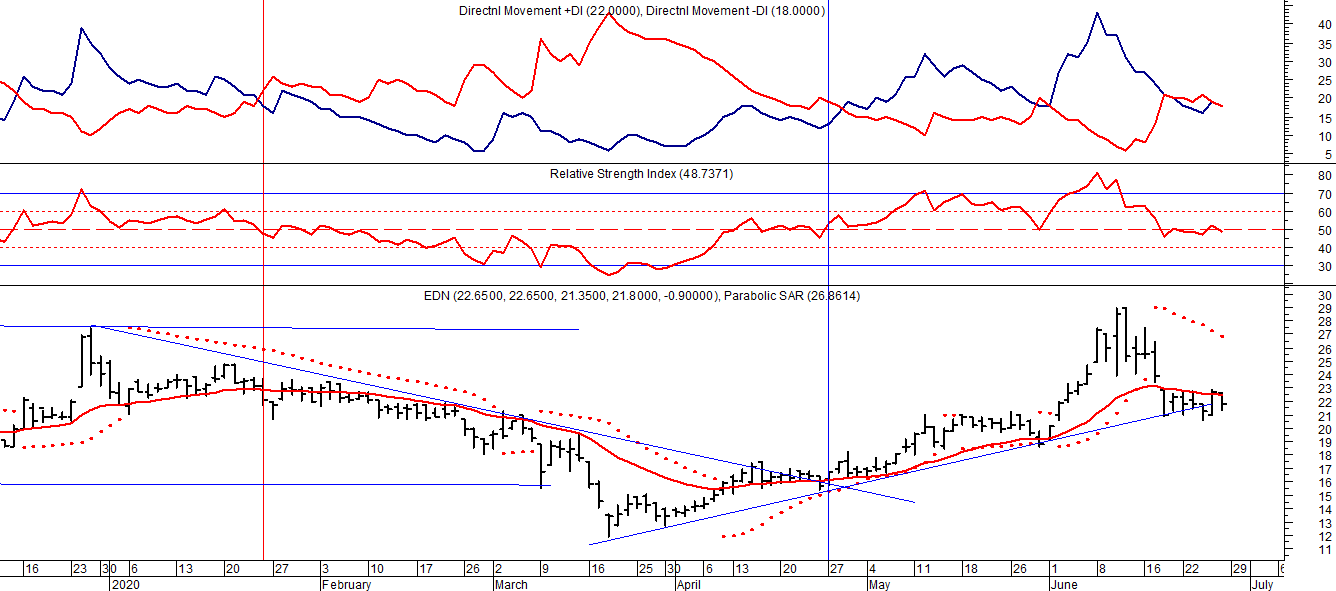 Señal de compra el 15/08/2018 en $ 44,00.Señal de venta el 20/02/2019 en $ 53,00.Señal de compra el 18/12/2019 en $ 21,00.Señal de venta el 24/01 en $ 22,50.Señal de compra el 27/04 en $ 16.00.TRAN (Cierre al 26/06/2020 $ 23,10)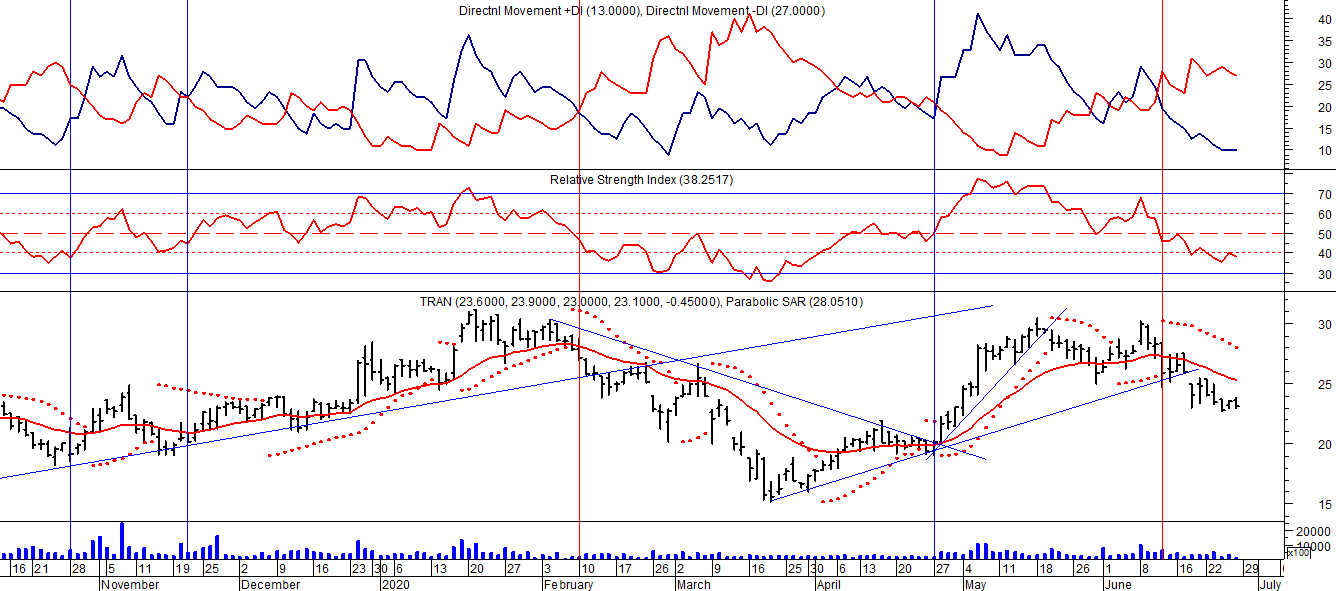 Señal de compra el 03/05 en $ 36,00.Señal de venta el 12/08 en $ 24,00.Señal de venta el 7/02 en $ 28,00.Señal de compra el 27/04 en $ 20,00.Señal de venta el 12/06 en $ 26,00CEPU (Cierre al 26/06/2020 $ 28,35)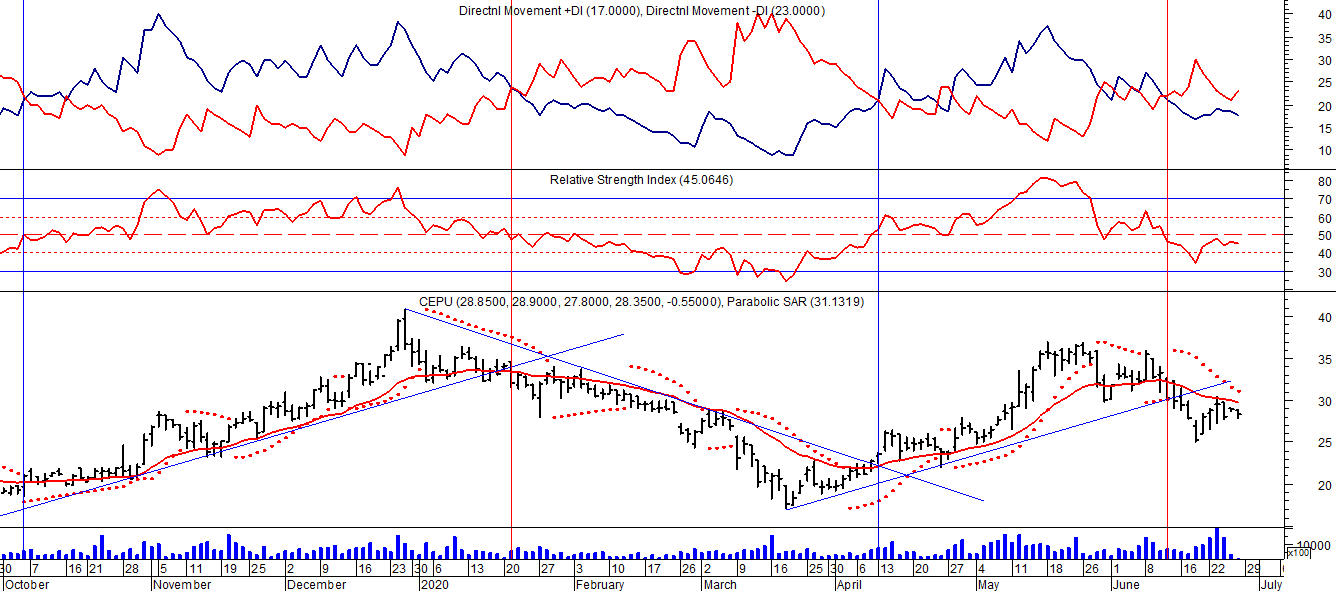 Señal de compra el 14/04 en $ 23,00.Señal de venta el 12/06  en $ 30,00.